FIDE AID PACKAGE PROJECT 2022 – LIST OF SELECTED OPENS 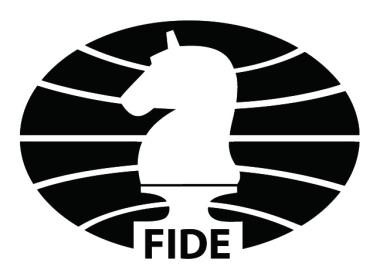 COUNTRY EVENT DATES AND Andorra Open July ARG Mar del Plata Open 9-16.04 BAN Dhaka Open March - April BRA Rio, Duchamp 10-18.12 BRB Heroes Day Cup, Bridgetown 27.04-2.05 CAN Quebec Open Championship Montreal, TBA COL Onen of Santafe, Bogota 13-18.12 CPV Cape Verde open, Mindelo 22-30.04 CRI Metropolitano International Tournament, San Jose 26-31.12 CRO Krunoslav Hulak Memorial, Zagreb 2-9.07 CUB Capablanca Memorial, La Habana 2-13.05 CZE Prague International Festival 7-17.06 ENG Caplin Hastings Masters 29.12-6.01 ESP Sunway Sitges 11-22.12 FRA Cannes International Festival 21-27.02 GEO Gaprindashvili & Chiburdanidze Cups, Tbilisi September - October GRE Kavala Open 31.07-7.08 GUM Guam Open 12-17.12 GGY Guernsey International Festival 16-22.10 ISL Reykjavik Open 6-12.04 ITA Arco Open 8-16.10 KEN Kenia Open Championship, Nairobi 14-18.04 LAT Technical University Open 13-21.08 LBN Beirut Open 11-20.11 MKD Karpos Open, Skopje October MNE International Open “Sozina” TBA MWI Lilongwe Open TBA MYS Malaysian Chess Festival, Kuala Lumpur 2-10.09 NED Hoogoveen Chess 15-22.10 NOR Kragero Resort Chess International 23-27.02 PHI Philippines International Championship, Olongapo City 14-21.10 POL International Festival “Cracovia”, Krakow 27.12-04.01 POR Terras de Tras-os-Montes, Mirandela 1-7.07 RSA South African Open, Cape Town June RUS Chigorin Memorial, St-Petersburg 22-30.10 SOL Solomon Islands Chess Championship, Honiara TBA SRB Serbia Open, Belgrade 28.06-6.07 SRI SFSL Golden Jubilee Open, Colombo 17-28.06 SUI Biel Chess Festival 9-23.07 SVK Skalica Chess Festival 20-28.08 SWE Uppsala Young Champions 28.10-2.11 THA Bangkok Chess Club Open 4-9.04 TTO Trinidad and Tobago International Open, Port of Spain 1-8.07 TUN Bicapawn International Open, Sousse 15-29.06 UGA Uganda Open, Kampala February UKR Bridges of Ingul, Mykolaiv 22-28.06 URU Marcel Duchamp Cup, Montevideo 12-19.02 USA U.S. Masters Championship, Charlotte 23-27.11 WLS South Wales International Open, Wales July-August ZWE Zimbabwe Easter Open, Harare 15-18.04 